Задание 1. Родителям рекомендуется поговорить с ребенком о семье.-С кем ты живешь?-Сколько человек в твоей семье? -Назови всех членов твоей семьи.-Кто самый младший, кто самый старший в семье? -Кто старше всех?-Кто младше всех?Предложить ребенку назвать фамилию, имя и отчество каждого членасемьи, домашний адрес и профессию, место работы родителей.Задание 2. Игра «Подбери признак»мама (какая?) — добрая, ласковая, трудолюбивая...; бабушка(какая?)-....дедушка (какой?) — умный, добрый, сильный...; папа(какой?)-....Задание 3. Игра «Чей, чья, чье, чьи?»Шарф (чей?) — мамин, папин, ...Шапка (чья?) — тетина, дядина ... .Пальто (чье?) — бабушкино, дедушкино ....Перчатки (чьи?) — мамины, бабушкины ...Задание 4. Сравнить, кто старше/младше.Папа - сын (папа старше, а сын младше), папа - дедушка, дядя - племянник, внук - дедушка.Задание 5. Раскрась девочкам длинные платья в красный цвет, а короткие в синий.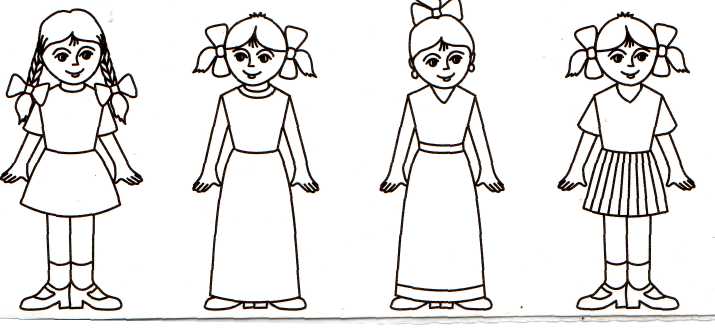 Задание 6. Игра «Покажи, где...» (понимание логико-грамматическихконструкций): мамина дочка, дочкина мама, мама дочки, дочка мамы.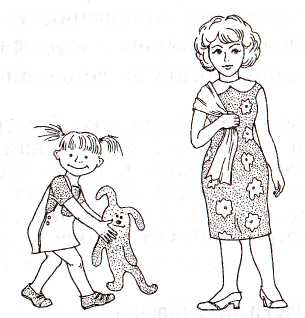 